TEXT 3        The WhaleReadingDoes your country border on a sea or ocean where whales can be found? What do whales look like and which group of living things do they belong to?Are whales killed because, like many sharks, they are dangerous? Do people get eaten by whales?Have you ever used or eaten anything that comes from the whale?What difference would it make if all the whales disappeared or if men stopped catching them?Text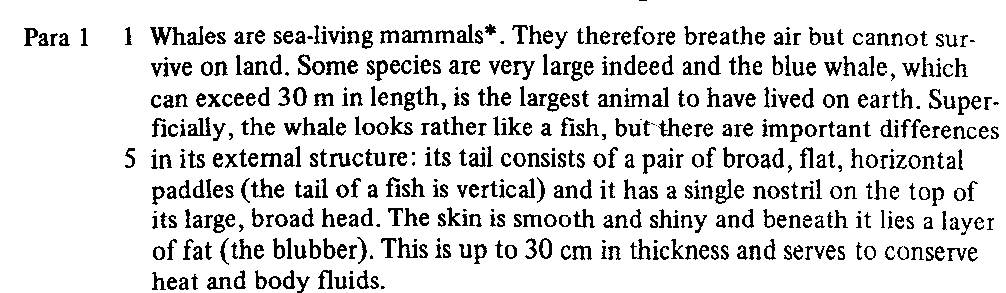 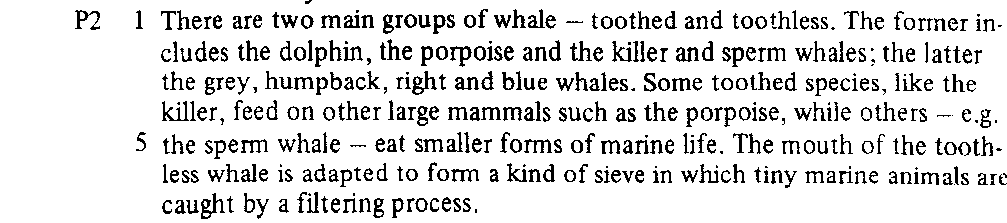 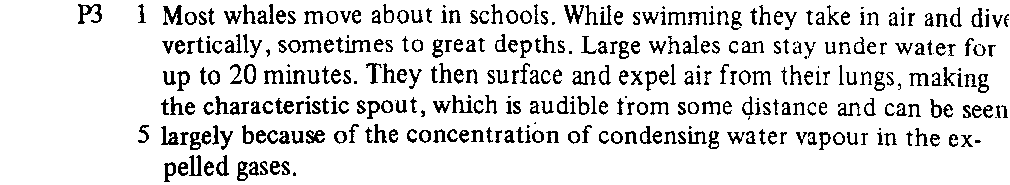 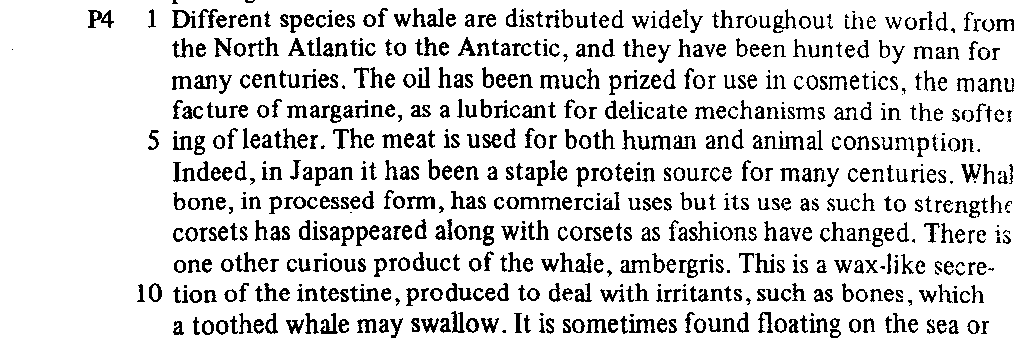 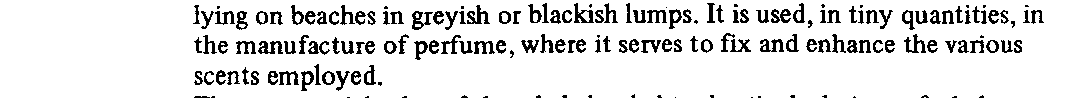 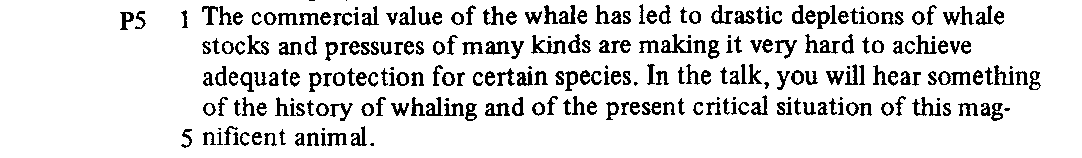 TEXT Study 3Content skim : What, in general, is the passage about? …………………………………………………………………………..................………………………..................…………………..…………………………………………………………………………………………………………………………………………………………Read the first sentence of each paragraph and decide on the probable topic of each? Comprehension ScanGuided note-makingWhen you are satisfied that you understand the passage, complete the following notes :WhalesFamily: . . . . . . . .. . . . . . . . . . . . . . . . . . . . . . . . . . . . . . . . . . . . . . . . . . . . . . . . .Visible characts:. . . . . . . . . . . . . . . . . . . . . . . . . . . . . . . . . . . . . . . . . . . . . . . . . . . . . . . . . . . . . . . . . . . . . . . . . . . . . . . . . . . . . . . . . . . . . . . . . . . . . . . . . . . . . .. . . . . . . . . . . . . . . . . . . . . . . . . . . . . . . . . . . . . . . . . . . . . . . . . . . . . . .. . . . . . . . . . . . . . . . . . . . . . . . . . . . . . . . . . . . . . . . . . . . . . . . . . . . . . .Main divs:      . . . . . . . . . . . . . . . . . . . . . . e.g.	      . . . . . . . . . . . . . . . . . . . . . . . . . . . . . . . . . . . . . . . . . . . . . . . . . . . . . . . . . . . . . . . . . .      . . . . . . . . . . . . . . . . . . . . . . e.g.       . . . . . . . . . . . . . . . . . . . . . . . . . . . . . . . . . . . . . . . . . . . . . . . . . . . . . . . . . . . . . . . . . .Food:. . . . . . . . . . . . . . . . . . . . . . . . . . . . . . . . . . . . . . . . . . . . . . . . . . . . . . . . . . . . . . . . . . . . . . . . . . . . .. . . . . . . . . . . . . . . . . . . . . . . . . . . . . . . . . . . . . . . . . . . . . . . . . . . . . . . . . . . . . . . . . . . . . . . . . . . . .Behab.: . . . . . . . . . . . . . . . . . . . . . . . . . . . . . . . . . . . . . . . . . . . . . . . . . . . . . . . . . . . . . . . . . . . . . . . . . . . . . . . . . . . . . . . . . . . . . . . . . . . . . . . . . . . . . . . . . . . . . . . . . . . . . . . . . . . . . . . . . . . . . . . . . . . . . . . . . . . . . . . . . . . . . Distrib.: . . . . . . . . . . . . . . . . . . . . . . . . . . . . . . . . . . . . . . . . . . . . . . . . . . . . . . . . . . . . . . . . . . . . . . . . . . . . . . . . . . . . . . . . . . . . . . . . . . . . . . . . . . . . . . . . . . . . . . . . . . . . . . . . . . . . . . . . . . . . . . . . . . . . . . . . . . . . . . . . . . . . . Vocabulary developmentWrite down up to five words from the text to do with whales. Look these up in a dictionary; note the pronunciation beside each and write a brief note about the meaning.. . . . . . . . . . . .. . . . . . . . . . . .. . . . . . . . . . . .. . . . . . . . . . . .Find the following link words used in the passage (either between sentences or within two ideas in the same sentence): therefore, but, and beneath, while, then, indeed; look these up in a dictionary; note their pronunciation. Beside each write a brief note about their function within the text and some of their synonyms from the dictionary if there are any.Para. 1. . . . . . . . . . . . . . . . . . . . . . . . . . . . . . . . . . . . . . . . . . . . . . . . . . . . . . . . . . . . . . . . . .Para. 2. . . . . . . . . . . . . . . . . . . . . . . . . . . . . . . . . . . . . . . . . . . . . . . . . . . . . . . . . . . . . . . . . .Para. 3. . . . . . . . . . . . . . . . . . . . . . . . . . . . . . . . . . . . . . . . . . . . . . . . . . . . . . . . . . . . . . . . . .Para. 4. . . . . . . . . . . . . . . . . . . . . . . . . . . . . . . . . . . . . . . . . . . . . . . . . . . . . . . . . . . . . . . . . .Para. 5. . . . . . . . . . . . . . . . . . . . . . . . . . . . . . . . . . . . . . . . . . . . . . . . . . . . . . . . . . . . . . . . . .Para. 1 Line 1What do “They”  refer to. . . . . . . . . . . . . . . . . . . . . . . . . . . . . . . . . . . . . . . . . . . .Para. 1 Line 2What does “which” refer to. . . . . . . . . . . . . . . . . . . . . . . . . . . . . . . . . . . . . . . . . . . .Para. 1 Line 5What does “its” refer to. . . . . . . . . . . . . . . . . . . . . . . . . . . . . . . . . . . . . . . . . . . .Para. 1 Line 7What does “its” refer to. . . . . . . . . . . . . . . . . . . . . . . . . . . . . . . . . . . . . . . . . . . .Para. 1 Line 7What does “it” refer to. . . . . . . . . . . . . . . . . . . . . . . . . . . . . . . . . . . . . . . . . . . .Para. 1 Line 8What does “This” refer to. . . . . . . . . . . . . . . . . . . . . . . . . . . . . . . . . . . . . . . . . . . .Para. 2 Line 1What does “the former” refer to. . . . . . . . . . . . . . . . . . . . . . . . . . . . . . . . . . . . . . . . . . . .Para. 2 Line 2What does “the latter” refer to. . . . . . . . . . . . . . . . . . . . . . . . . . . . . . . . . . . . . . . . . . . .Para. 2 Line 6What does “which” refer to. . . . . . . . . . . . . . . . . . . . . . . . . . . . . . . . . . . . . . . . . . . .Para. 3 Line 1What do “they” refer to. . . . . . . . . . . . . . . . . . . . . . . . . . . . . . . . . . . . . . . . . . . .Para 3 Line 3What do “They” refer to. . . . . . . . . . . . . . . . . . . . . . . . . . . . . . . . . . . . . . . . . . . .Para. 3 Line 4What does “which” refer to. . . . . . . . . . . . . . . . . . . . . . . . . . . . . . . . . . . . . . . . . . . .